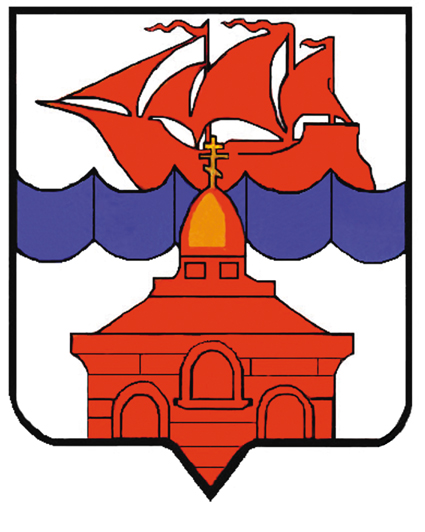 РОССИЙСКАЯ ФЕДЕРАЦИЯКРАСНОЯРСКИЙ КРАЙТАЙМЫРСКИЙ ДОЛГАНО-НЕНЕЦКИЙ МУНИЦИПАЛЬНЫЙ РАЙОНАДМИНИСТРАЦИЯ СЕЛЬСКОГО ПОСЕЛЕНИЯ ХАТАНГАПОСТАНОВЛЕНИЕ 28.09.2016 года                                                                                                                  № 126-ПОб отмене особогопротивопожарного режимав сельском поселении ХатангаПринимая во внимание устранение обстоятельств, послуживших основанием для введения на территории сельского поселения Хатанга особого противопожарного режима, в соответствии Федеральным законом Российской Федерации от 21.12.1994 г. № 69-ФЗ “О пожарной безопасности”, руководствуясь Уставом сельского поселения Хатанга, ПОСТАНОВЛЯЮ:Отменить на территории сельского поселения Хатанга особый противопожарный режим с 26.09.2016 года.Опубликовать Постановление в информационном бюллетене Хатангского сельского Совета депутатов и администрации сельского поселения Хатанга и на официальном сайте органов местного самоуправления сельского поселения Хатанга www.hatanga24.ru.Постановление вступает в силу в день, следующий за днем его официального опубликования.Контроль за исполнением настоящего Постановления возлагаю на Скрипкина А. С., исполняющего обязанности заместителя Главы сельского поселения Хатанга.Глава сельского поселения Хатанга                                                                    А. В. Кулешов